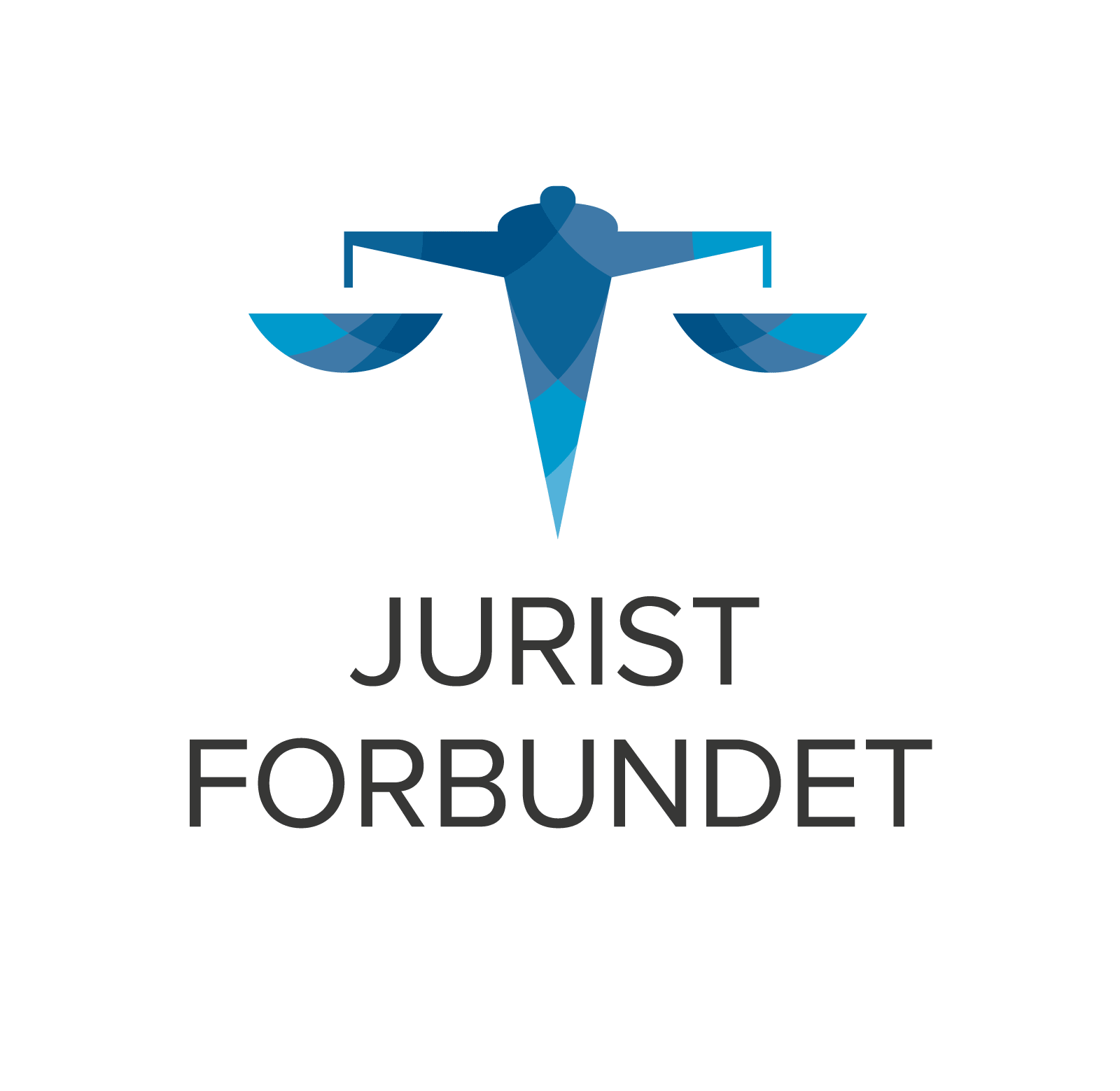 Samfunnsviternes og Juristforbundets dagskonferanse for tillitsvalgte i KS og Samfunnsbedriftene - forberedelse til lokale forhandlinger22. september 2020, Thon Conference, Universitetsgaten 26, OsloProgram 09.30-10.00	Registrering, kaffe og rundstykker10.00-10.15	Åpning	Ved Åse Marie Eliassen, Samfunnsviterne 10.15-11.30	Årets sentrale tariffoppgjør, og forutgående prosesser 	Tallgrunnlag, beregninger og resultater sentralt Ved Åse Marie Eliassen, Samfunnsviterne11.30-12.30	Lunsj12.30-14.15	Årets lokale forhandlinger 		Lokale forhandlingers forhold til frontfaget og resultater sentralt		Forhandlingshjemlene i Hovedtariffavtalen kapittel 3 og 5  		v/Erik Graff, Juristforbundet 14.30-16.00	Forberedelse og gjennomføring av lokale forhandlingerTillitsvalgtes rolle Virkemidler og strategi	Krav og argumentasjon mv.	Ved Annette Narverud, Juristforbundet  